Занятие 3.Симметрия, периодичность Перейдём к задачам, в которых существенную роль играет какая-либо симметрия графика функции или её периодичность. 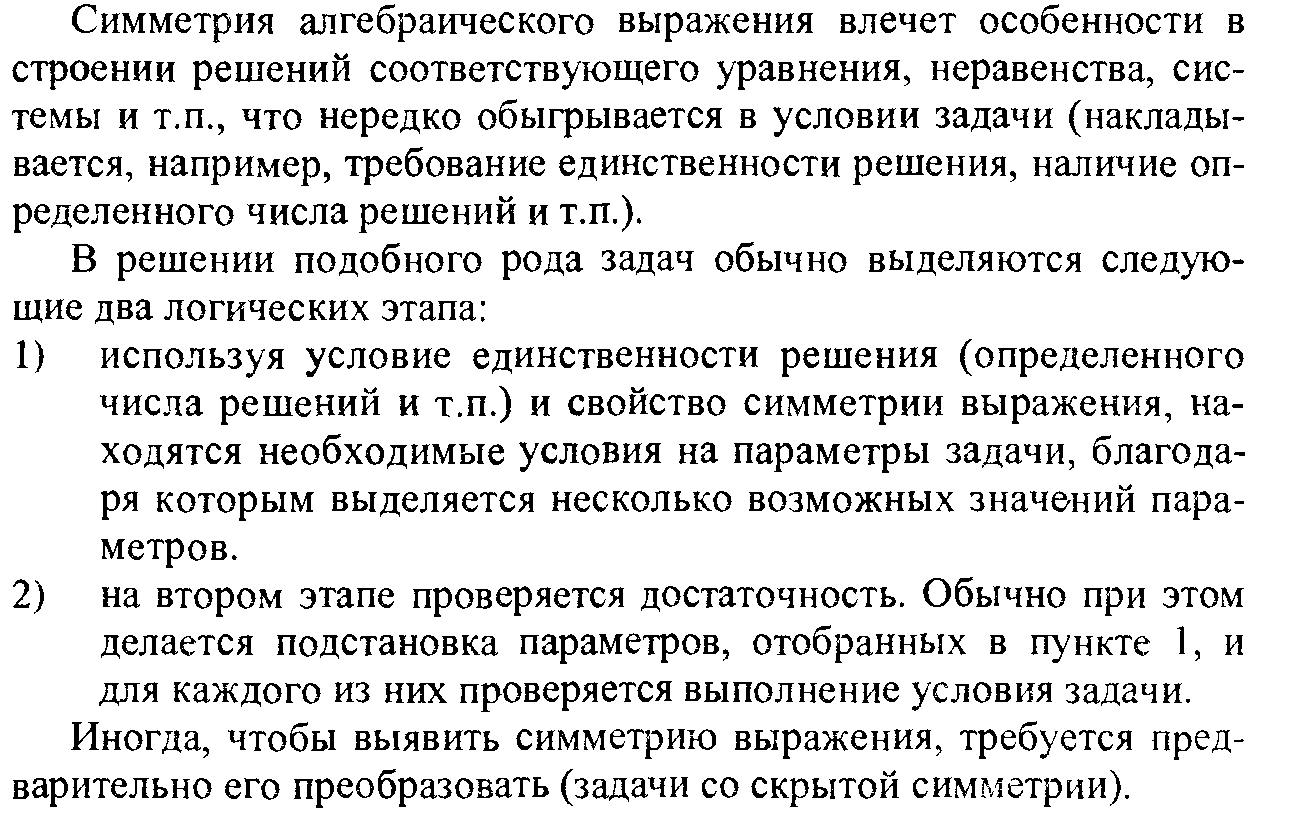 Пример 1. Решите уравнение f ()= f(2x), где f(t) = 2t−t2 при всех действительных t. Решение. Парабола y = 2t−t2 симметрична относительно прямой t = 1 (прямой проходящей через вершину параболы и параллельной оси  ординат), поэтому значения этой функции в точках t1 и t2 могут совпадать в двух случаях — если эти точки или совпадают, или симметричны относительно точки t = 1:    f(t1) = f(t2)    , что равносильно,      t1=t2   или     (t1 + t2)/ 2= 1.   Таким образом, имеем:  f ()= f(2x)) ,то есть,  = 2x или  + 2x = 2.         (1) Первое уравнение полученной совокупности равносильно системе Решив которую , получим  x = Второе же уравнение совокупности (1) имеет корень x = 0, который является единственным, так как левая часть уравнения есть функция, монотонно возрастающая на своей области определения. Ответ: 0,   .Пример 2 .Решить уравнение (2x + 1)(2 +)+ 3x  =0.Решение. Данное уравнение имеет вид f(2x + 1) + f(3x) = 0,                 (2) где f(t) = t(2+ ).  Функция f определена на всей числовой прямой и является нечётной: f(−t) = −f(t). При t > 0 функция f монотонно возрастает, будучи произведением двух монотонно возрастающих функций y = t и y = 2+ , принимающих только положительные значения. Ввиду своей нечётности функция f монотонно возрастает поэтому и при t < 0. Пусть для чисел a и b выполнено равенство f(a)+f(b) = 0, то есть f(b) = −f(a). Поскольку      f (−a) = −f(a), имеем f(b) = f(−a), что ввиду монотонности функции f эквивалентно b = −a или a + b = 0. Таким образом, уравнение (2) равносильно уравнению2x + 1 + 3x = 0  , откуда     х=  . Ответ: .Пример 3  Пусть f(x) —периодическая функция с периодом  8, такая, что f(x) = 8x−x2 при x ∈ [0;8]. Решите уравнение f(2x + 16) + 23 = 5f(x).                    (3)Решение.Обе части уравнения (3) являются функциями, периодическими с периодом 8 (левая часть периодична даже с периодом 4, но это не важно). В силу указанной периодичности множество корней этого уравнения (если оно непустое) распадается на серии, в каждой из которых любые два корня отличаются на целое число, кратное 8. Значит, нам достаточно найти корни уравнения (3) на отрезке [0;8], после чего все корни найдутся путём прибавления к найденным значениям слагаемого 8n, n ∈Z. Обозначим t = 2x + 16. Имеем два различных случая расположения переменной x на рассматриваемом отрезке [0;8]. Если x ∈ E1 = [0;4], то t ∈ [16;24], и тогда f(2x + 16) = f(t) = 8(t−16)−(t−16)2 = 8·2x−(2x)2 = 16x−4x2.  Последнее равенство получилось, когда вместо t поставили выражение , которое оно заменяет t = 2x + 16Уравнение (3) принимает вид 16x−4x2 + 23 = 5(8x−x2) ⇔ x2 −24x + 23 = 0 ⇔  x1 = 1, x2 = 23. Множеству E1 принадлежит только x = 1.Если x ∈ E2 = [4;8], то t ∈ [24;32], и тогда f(2x + 16) = f(t) = 8(t−24)−(t−24)2 = 8(2x−8)−(2x−8)2 = −4x2 + 48x−128. Теперь уравнение (3) принимает вид −4x2 + 48x−128 + 23 = 5(8x−x2) ; x2 + 8x−105 = 0 ;x1 = 7, x2 = −15. Множеству E2 принадлежит только x = 7.Итак, на отрезке [0;8] уравнение (3) имеет два корня: x = 1 и x = 7. Следовательно, множество всех корней данного уравнения состоит из двух серий: 1 + 8n и 7 + 8n, n ∈Z. Ответ: 1 + 8n, 7 + 8n, n ∈Z.Пример  4.Найти все значения параметра а, при которых уравнениеХ2- 2а sin(cosx)+a2=0Имеет единственное решение.Решение.Заметим, что функции у=х2 и у=sin(cos x)- четные функции, поэтому левая часть уравнения есть четная функция. Значит , если х0 решение уравнения, то и (-х0) – тоже решение уравнения (выявлена симметрия!). Таким образом, чтобы х0 было единственным решением уравнения необходимо, чтобы х0 и (-х0) совпадали, то есть х0=0. Отберем возможные значения параметра а, потребовав , чтобы х=0 было корнем уравнения.02- 2а sin(cos0)+a2=0,-2аsin1+a2=0,  откуда а=0 или а=2sin1. Осталось проверить, все ли найденные значения а удовлетворяют условию задачи. Сделаем подстановку.Если а=0, то исходной уравнение Х2- 2а sin(cosx)+a2=0 примет видХ2- 2 sin(cosx)+02=0,Х2=0, х=0 – единственный корень уравнения.Если а=2sin1,то получим уравнение Х2- 2 sin(cosx)+(2sin1)2=0.То есть х2+4sin21=4 sin(cosx). Очевидно,что 4 sin(cosx)4sin21. (заметить нужно лишь, |sin(cosx)|).Но х2+4sin214sin21, то последнее уравнение  равносильно системеЧто дает нам			  При х=0 система верна, значит и здесь х=0 – единственный корень уравнения.: а=0; а=2sin1.Задачи для самостоятельного решенияРешите уравнение f(= f(3x), где f(t) =  3t−t2 при всех действительных t.Решить уравнение (2x + 1)(1 +(  )+ x(1 + )= 0.  Пусть f(x)- периодическая функция с периодом 3 такая, чтоf(x)=x2,    .Решите уравнение: f(2x+6)+3f(x)=9.     При каких значениях параметра а система имеет единственное решение  ?Домашняя олимпиадаТри сестры пришли на рынок и продавали поштучно цыплят. Первая принесла 12 цыплят, вторая – 18, третья – 32 цыпленка. Каждая из них часть товара продала утром, а часть – вечером. Утренняя цена одного цыпленка была у всех сестёр одинаковая, и вечерняя цена тоже одинаковая, но более низкая (положительная). К вечеру весь товар был распродан, и дневная выручка (за утро и вечер) у всех сестёр оказалась одинаковой: 1700 руб. Найдите суммарную вечернюю выручку (в рублях) всех сестёр.Найдите сумму корней уравнения cos2 𝑥 + cos2 3𝑥 − 2cos𝑥 ∙ cos2𝑥 ∙ cos3𝑥 = sin2 4𝑥, принадлежащих отрезку [𝜋;2𝜋]. В ответе укажите целое число, ближайшее к найденной сумме. Найдите сумму всех двузначных чисел, у каждого из которых сумма квадратов цифр на 37 больше произведения цифр.В подземелье у гномов в один ряд стоят 2016 сундуков с сокровищами: некоторые из них закрыты, некоторые – открыты. Гном по имени Открывай проходит вдоль ряда и открывает каждый сундук, который до этого был закрыт, Затем гном по имени Закрывай подходит к каждому второму сундуку и, если он открыт, закрывает его. Потом гном Открывай подходит к каждому третьему сундуку и, если он закрыт, открывает его. Затем гном Закрывай подходит к каждому четвертому сундуку и, если он открыт, закрывает его, и так далее. Всего гномы Закрывай и Открывай сделали 2016 проходов вдоль ряда. Сколько сундуков окажутся после всего этого закрытыми?Решение задач для самостоятельного решенияРешение. Парабола y = 3t−t2 симметрична относительно прямой t = 1,5 (прямой проходящей через вершину параболы и параллельной оси  ординат), поэтому значения этой функции в точках t1 и t2 могут совпадать в двух случаях — если эти точки или совпадают, или симметричны относительно точки t = 1,5:    f(t1) = f(t2)    , что равносильно,      t1=t2   или     (t1 + t2)/ 2= 1,5.   Таким образом, имеем:  f ()= f(3x)) ,то есть,  = 3x или  + 3x = 3.         (1) Первое уравнение полученной совокупности равносильно системе   Первое уравнение примет вид 9х2-х-9 =0 , откуда с учетом того, что  , получим  x = Второе же уравнение совокупности (1) имеет корень x = 0, который является единственным, так как левая часть уравнения есть функция, монотонно возрастающая на своей области определения. Ответ: 0,   .Данное уравнение имеет вид f(2x + 1) + f(x) = 0,                 (2) где  f(t) = t(1+   Функция f определена на всей числовой прямой и является нечётной: f(−t) = −f(t). При t > 0 функция f монотонно возрастает, будучи произведением двух монотонно возрастающих функций y = t и y = 2+  , принимающих только положительные значения. Ввиду своей нечётности функция f монотонно возрастает поэтому и при t < 0. Пусть для чисел a и b выполнено равенство f(a)+f(b) = 0, то есть f(b) = −f(a). Поскольку      f (−a) = −f(a), имеем f(b) = f(−a), что ввиду монотонности функции f эквивалентно b = −a или a + b = 0. Таким образом, уравнение (2) равносильно уравнению2x + 1 + x = 0  , откуда     х=-1/3  . Ответ: -1/3.РешениеТ.к. 3 - период функции f(x), то f(2x+6)=f(2x+3)=f(2x)  , тогда уравнение   примет вид f(2x)+3f(x)=9, рассмотрим два случая.1) пусть , т.е. , тогда уравнение f(2x)+3f(x)=9 примет вид:Х2 =, 		х=.    С учетом второго условия системы,  получим х=    и значит х1 =    2) пусть то  , тогда   уравнение примет вид:;;.     Откуда получаем, что  х=, то есть х2-Ответ:4. Решение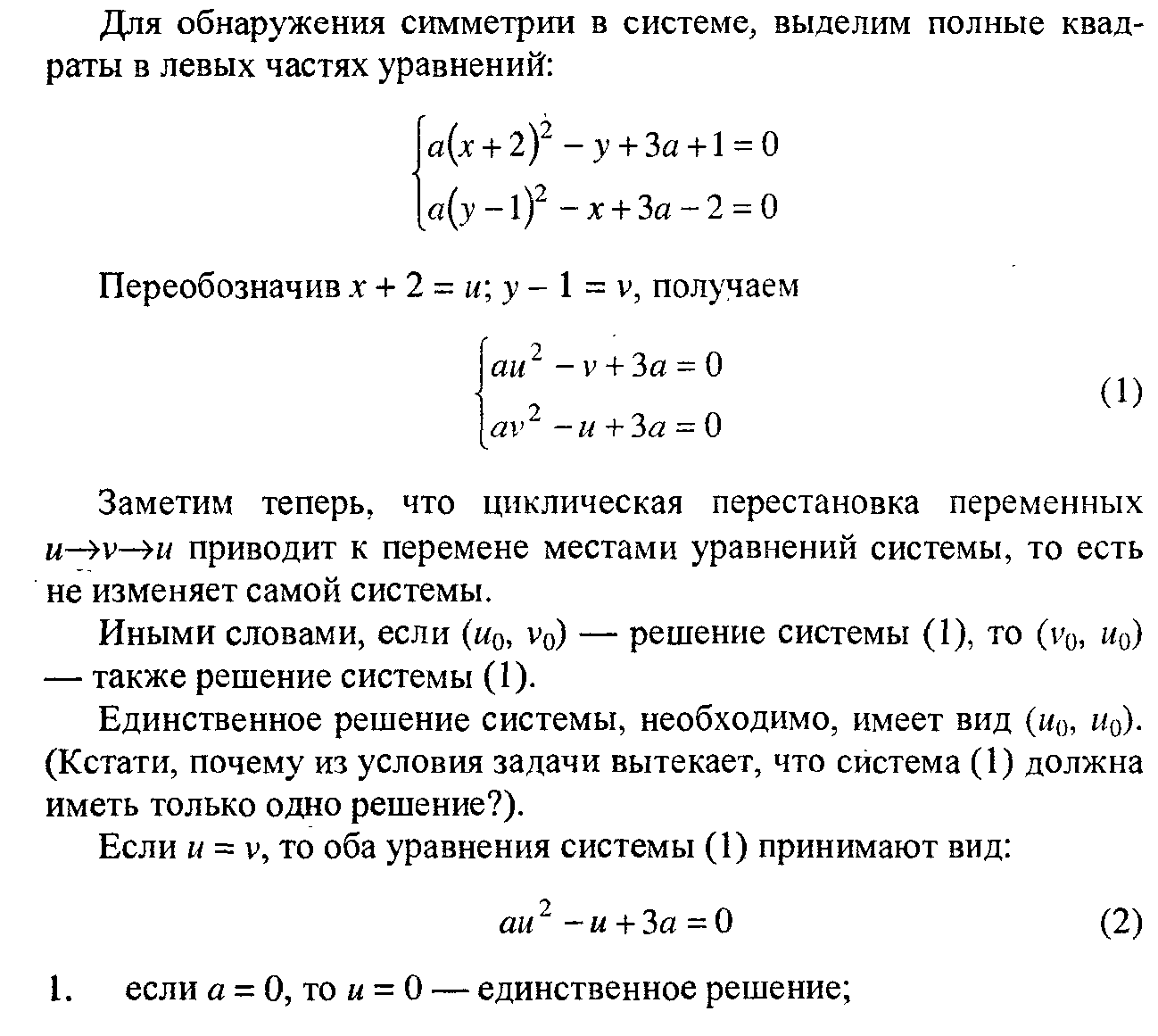 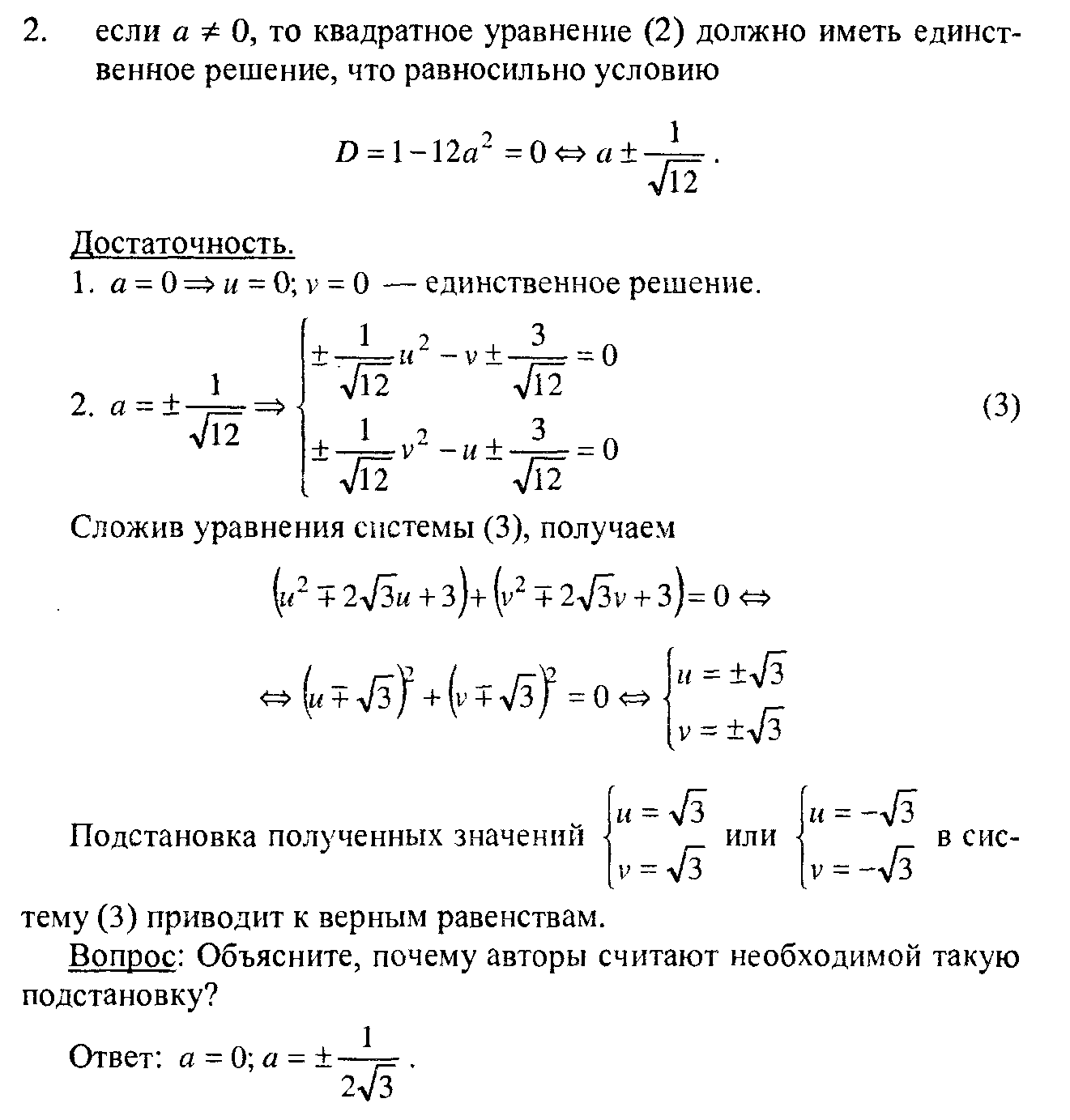 Решение задач домашней олимпиады.Ответ: 2100 руб. Решение. Пусть первая, вторая и третья сестры продали утром x, y и z цыплят соответственно (𝑥,𝑦,𝑧 ∈ ℕ). Пусть также a и b – утренняя и вечерняя цены одного цыпленка соответственно (𝑎 > 𝑏 > 0). Так как дневная выручка (за утро и вечер) у всех сестёр одинакова и равна 1700 рублей, имеем  𝑎𝑥 + 𝑏(12 − 𝑥) = 1700, 𝑎𝑦 + 𝑏(18 − 𝑦) = 1700, 𝑎𝑧 + 𝑏(32 − 𝑧) = 1700, откуда, вычитая эти равенства почленно, получим  (𝑎 − 𝑏)(𝑥 − 𝑦) = 6𝑏, (𝑎 − 𝑏)(𝑦 − 𝑧) = 14𝑏. Поделив первое уравнение на второе, получим, что  (𝑥−𝑦)/( 𝑦−𝑧) = 3/ 7 ,  то есть  𝑥 − 𝑦 = 3𝑘, 𝑦 − 𝑧 = 7𝑘. Откуда 𝑥 − 𝑧 = 10𝑘, 𝑘 ∈ ℕ. Так как 𝑥 < 12, то из последнего соотношения найдём  𝑥 = 11,𝑧 = 1. Поэтому 𝑦 = 8. Подстановка найденных значений x, y, z в первые два уравнения даёт 𝑎 = 150, 𝑏 = 50. Общая вечерняя выручка равна 𝑏(12 − 𝑥) + 𝑏(18 − 𝑦) + 𝑏(32 − 𝑧) = 42𝑏 = 2100. Ответ: 33. Решение. Используя нетрудно доказываемое тождество  cos2 𝛼 + cos2(𝛼 + 𝛽) − 2cos𝛼 ∙ cos𝛽 ∙ cos(𝛼 + 𝛽) = sin2 𝛽 , преобразуем исходное уравнение к виду  sin2 2𝑥 = sin2 4𝑥, откуда 𝑥 = 𝜋𝑛/ 6 , 𝑛 ∈ ℤ. На отрезке  [𝜋;2𝜋] содержится семь корней; их сумма равна  21𝜋/ 2 .Ответ: 231. Решение. Для двузначного числа   условие означает, что  𝑎2 + 𝑏2 − 𝑎𝑏 = 37 ⟺ (2𝑎 − 𝑏)2 + 3𝑏2 = 148. Тогда 𝑏 ≤ 7, и прямой перебор вариантов оставляет только три варианта: 𝑏 = 3, 𝑏 = 4, 𝑏 = 7. Таким образом, искомыми числами являются 37, 47, 73, 74.Ответ: 1008. Решение. Ответить на вопрос задачи – это все равно, что посчитать количество четных чисел в наборе 1, 2, 3,…, 2016. Поскольку все нечетные сундуки после первого прохода были открытыми, гном Закрывай к ним не прикасается – они и останутся открытыми. А четные сундуки гном Закрывай, интересующийся только  сундуками с четными номерами, все закроет, так как он их посетит последним.